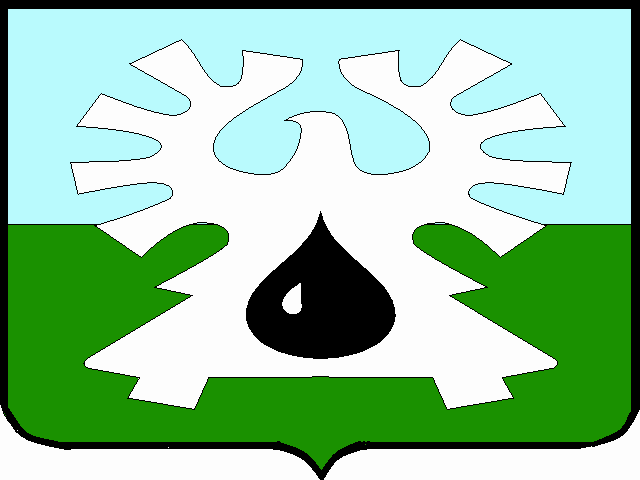 МУНИЦИПАЛЬНОЕ ОБРАЗОВАНИЕ ГОРОД УРАЙХанты-Мансийский автономный округ - ЮграАдминистрация ГОРОДА УРАЙВ соответствии со статьей 179 Бюджетного кодекса Российской Федерации, Федеральным законом от 06.10.2003 №131-ФЗ «Об общих принципах организации местного самоуправления в Российской Федерации», постановлением администрации города Урай от 26.04.2017 №1085 «О муниципальных программах муниципального образования городской округ город Урай»: 1. Внести изменения в муниципальную программу «Развитие физической культуры, спорта и туризма в городе Урай» на 2016-2018 годы, утвержденную постановлением администрации города Урай от 02.10.2015 №3242, согласно приложению.2. Опубликовать постановление в газете «Знамя» и разместить на официальном сайте органов местного самоуправления города Урай в информационно-телекоммуникационной сети «Интернет».3. Управлению по физической культуре, спорту и туризму администрации города Урай (В.В.Архипов) обеспечить размещение актуальной редакции муниципальной программы на официальном сайте органов местного самоуправления города Урай в информационно-телекоммуникационной сети «Интернет» и в федеральной информационной системе стратегического планирования в порядке, установленном постановлением администрации города Урай от 26.04.2017 №1085 «О муниципальных программах муниципального образования городской округ город Урай».4. Контроль за выполнением постановления возложить на заместителя главы города Урай C.В. Круглову.Приложение к постановлению администрации города Урайот ________ №________Изменения в муниципальную программу «Развитие физической культуры, спорта и туризма в городе Урай» на 2016-2018 годы1. В паспорте муниципальной программы:1.1. строку «Соисполнители муниципальной программы» изложить в новой редакции:«»;1.2. в строке «Ожидаемые результаты реализации муниципальной программы» пункт 12 исключить.2. В таблице пункта 2.3 раздела 2:2.1. строку 6 подпрограммы I «Развитие физической культуры и спорта в городе Урай» изложить в новой редакции: «»;2.2. строку 8 подпрограммы I «Развитие физической культуры и спорта в городе Урай» изложить в новой редакции: «»;2.3. строку 3 подпрограммы II «Создание условий для развития туризма в городе Урай» исключить.3. В подпрограмме I «Развитие физической культуры и спорта в городе Урай» таблицы 4.1 раздела 4:1) строку 1 изложить в новой редакции:«»;2) строку 2 изложить в новой редакции:«»;3) строку 4 изложить в новой редакции:«»;4) строку 11 изложить в новой редакции:«».4. В подпрограмме II «Создание условий для развития туризма в городе Урай» таблицы 4.2 раздела 4 строку 3 исключить.от __________ №__________О внесении изменений в муниципальную программу «Развитие физической культуры, спорта и туризма в городе Урай» на 2016-2018 годыГлава города УрайА.В.ИвановСоисполнители муниципальной программы1) муниципальное автономное учреждение дополнительного образования  «Детско-юношеская спортивная школа «Старт»;2) муниципальное автономное учреждение дополнительного образования «Детско-юношеская спортивная школа «Звезды Югры»;3) управление по культуре и социальным вопросам администрации города Урай;4) пресс-служба администрации города Урай;5) муниципальное казенное учреждение «Управление капитального строительства города Урай».6.Доля граждан муниципального образования, занимающихся физической культурой и спортом по месту работы, в общей численности населения, занятого в экономике%Показатель рассчитывается по формуле: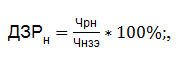 где: ДЗРн – доля граждан муниципального образования, занимающихся физической культурой и спортом по месту работы, в общей численности населения, занятого в экономике, %;Чрн – численность населения, занимающегося физической культурой и спортом по месту работы на конец отчетного периода, чел. Источник данных: форма федерального статистического наблюдения №1-ФК «Сведения о физической культуре и спорте»;Чнзэ – численность населения занятого в экономике на конец отчетного периода по данным форм федерального статистического  наблюдения, чел.8.Доля лиц с ограниченными возможностями здоровья и инвалидов, систематически занимающихся физической культурой и спортом, в общей численности данной категории населения%Показатель рассчитывается по формуле:где: 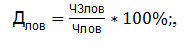 Длов – доля лиц с ограниченными возможностями здоровья и инвалидов, систематически занимающихся физической культурой и спортом, в общей численности данной категории населения, %;ЧЗлов – число лиц с ограниченными возможностями здоровья и инвалидов, систематически занимающихся физической культурой и спортом на конец отчетного периода, чел. Источник данных: форма федерального статистического наблюдения №1-ФК «Сведения о физической культуре и спорте», №3-АФК «Сведения об адаптивной физической культуре и спорте»;Члов – среднегодовая численность лиц с ограниченными возможностями здоровья и инвалидов на конец отчетного периода. Источник данных: информация предоставленная Урайской городской организацией Общероссийской общественной организации «Всероссийское общество инвалидов».1.Организация и проведение ежегодного конкурса «Спортивная элита»Всего168,056,056,056,0Управление по физической культуре, спорту и туризму администрации города Урай, муниципальное автономное учреждение дополнительного образования  «Детско-юношеская спортивная школа «Звезды Югры» (далее – МАУ ДО ДЮСШ «Звезды Югры»),муниципальное автономное учреждение дополнительного образования «Детско-юношеская спортивная школа «Старт» (далее – МАУ ДО ДЮСШ «Старт»)1.Организация и проведение ежегодного конкурса «Спортивная элита»Бюджет муниципального образования городской округ город Урай168,056,056,056,0Управление по физической культуре, спорту и туризму администрации города Урай, муниципальное автономное учреждение дополнительного образования  «Детско-юношеская спортивная школа «Звезды Югры» (далее – МАУ ДО ДЮСШ «Звезды Югры»),муниципальное автономное учреждение дополнительного образования «Детско-юношеская спортивная школа «Старт» (далее – МАУ ДО ДЮСШ «Старт»)2.Проведение городских физкультурных и спортивно-массовых мероприятийВсего950,2317,0316,2317,0МАУ ДО ДЮСШ «Звезды Югры», МАУ ДО ДЮСШ «Старт»2.Проведение городских физкультурных и спортивно-массовых мероприятийБюджет муниципального образования городской округ город Урай950,2317,0316,2317,0МАУ ДО ДЮСШ «Звезды Югры», МАУ ДО ДЮСШ «Старт»4. Обеспечение деятельности (оказание услуг) МАУ ДО ДЮСШ «Звезды Югры»Всего146 803,848 359,049 429,449 015,4МАУ ДО ДЮСШ «Звезды Югры»4. Обеспечение деятельности (оказание услуг) МАУ ДО ДЮСШ «Звезды Югры»Бюджет Ханты-Мансийского автономного округа – Югры 8 728,51 359,72 038,05 330,8МАУ ДО ДЮСШ «Звезды Югры»4. Обеспечение деятельности (оказание услуг) МАУ ДО ДЮСШ «Звезды Югры»Бюджет МО городской округ город Урай138 075,346 999,347 391,443 684,6МАУ ДО ДЮСШ «Звезды Югры»11.Укрепление материально-технической базы спортивных учрежденийВсего397,9-397,9-МАУ ДО ДЮСШ «Старт»,МАУ ДО ДЮСШ «Звезды Югры»,Муниципальное казенное учреждение «Управление капитального строительства города Урай»11.Укрепление материально-технической базы спортивных учрежденийБюджет муниципального образования городской округ город Урай397,9-397,9-МАУ ДО ДЮСШ «Старт»,МАУ ДО ДЮСШ «Звезды Югры»,Муниципальное казенное учреждение «Управление капитального строительства города Урай»